Intitulé du projet : Porteur(s) du projet
Nom de l’association ou du service : Nom et prénom du porteur de projet :Descriptif du projetDate(s) définitive(s) de réalisation du projet : Lieu(x) définitif(s) de réalisation du projet :Nombre de bénéficiaires du projet :	Nombre d’étudiants de l’UJM ayant bénéficié du projet :Retour détaillée du projet(Mise en place du projet, descriptif des actions, déroulé du projet, limites et perspectives, etc.)Le projet a-t-il été satisfaisant ? Selon quels indicateurs ? Avez-vous eu des éléments de dernières minutes ou connu un incident ?Pour information : il est possible d’envoyer des documents annexes au bilan sur la plateforme. Vous pouvez aussi envoyer des illustrations de votre projet afin de le valoriser (photos, vidéos, revues de presse…).Réservé aux associations étudiantes : Qu’avez-vous retenu de ce projet ? Qu’est-ce que celui-ci vous a apporté ?(En tant qu’organisme ou à titre personnel)Budget réalisé🛈 Rappels : Le budget présenté doit être équilibré : Total Dépenses = Total Recettes.Si le budget a évolué entre la demande de subvention et la réalisation de votre projet, merci de le notifier.En outre, il vous est préconisé de mettre sur la plateforme les factures des principaux postes de dépenses effectués.Rappel : Merci de ne pas modifier le format de cette fiche et de la déposer sur la plateforme au format Word.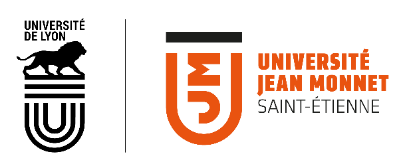 Commission Vie Etudiante et de CampusBILAN DE PROJET SOUTENU 
PAR LA CVECDEPENSESDEPENSESRECETTESRECETTESNature des dépensesMontant TTCOrigine des recettesMontant TTCSubvention CVEC UJM 
demandée :Subvention CVEC UJM 
demandée :Subvention CVEC UJM 
demandée :Subvention CVEC UJM 
demandée :Subvention CVEC UJM 
demandée :Subvention CVEC UJM 
demandée :AUTRES DEPENSESAUTRES DEPENSESAUTRES RECETTESAUTRES RECETTESTOTALTOTAL